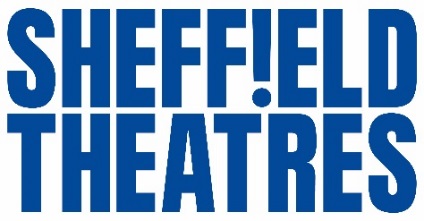 EQUAL OPPORTUNITIES MONITORING FORMThis information will be treated in the strictest confidence and will be used only for statistical monitoring.  NB. This information is requested by Sheffield Theatres as an employer’s legitimate interest. The information will used on Annual Reports to the Arts Council and will be kept strictly confidential for no more than 18 months. The information will be confidently shredded once it is entered into the report.Date of BirthGenderMarital StatusSingleMarriedMarital StatusCivil PartnershipOther (please specify):Ethnic OriginEnglish / Welsh / Scottish / Northern Irish / BritishWhite and Black CaribbeanEthnic OriginIrishWhite and Black AfricanEthnic OriginGypsy or Irish TravellerWhite and AsianEthnic OriginAny other white backgroundAny other Mixed / Multiple ethnic backgroundEthnic OriginIndianPakistaniEthnic OriginBangladeshiChineseEthnic OriginAfricanCaribbeanEthnic OriginAny other Asian backgroundAny other Black / African / Caribbean backgroundEthnic OriginArabAny other ethnic groupEthnic OriginNot KnownPrefer not to sayDo you consider yourself to have a disability?YesNoPrefer not to saySexual OrientationBisexualGaySexual OrientationHeterosexual/StraightPrefer not to say